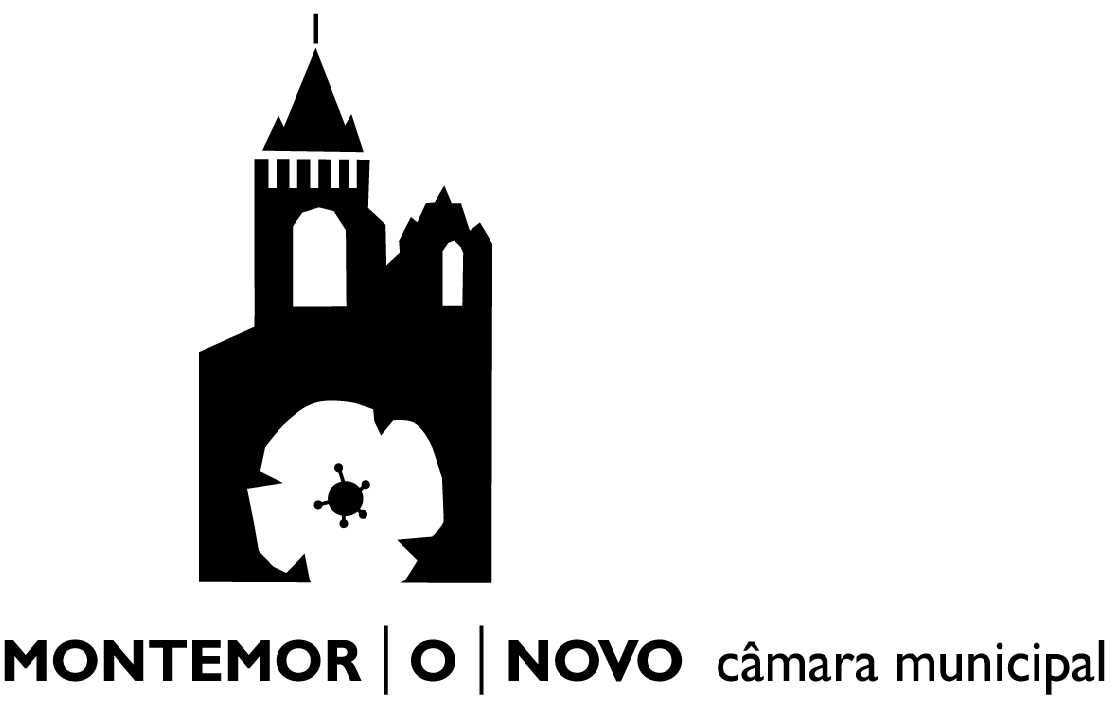   Mercados Mensais – Outubro 20   a Agosto 20      RequerimentoDAGF/SAAGDAGF/SAAGDAGF/SAAGDAGF/SAAGDAGF/SAAGReg. Nº Proc NºProc NºData:Data: Data: ResponsávelFuncionárioFuncionárioResponsávelCoord. SAAGCoord. SAAGChefe de DivisãoChefe de DivisãoChefe de DivisãoChefe de DivisãoDESPACHODESPACHODESPACHODESPACHODESPACHODECISÃODECISÃOData:Data:Data:PresidentePresidentePresidenteExmo.º Senhor Presidente da Câmara Municipal de Montemor-o-NovoIdentificação do Requerente (Preencher com letra maiúscula)Identificação do Requerente (Preencher com letra maiúscula)Identificação do Requerente (Preencher com letra maiúscula)Identificação do Requerente (Preencher com letra maiúscula)Identificação do Requerente (Preencher com letra maiúscula)Identificação do Requerente (Preencher com letra maiúscula)Identificação do Requerente (Preencher com letra maiúscula)Identificação do Requerente (Preencher com letra maiúscula)Identificação do Requerente (Preencher com letra maiúscula)Nome:Nome:MoradaMoradaLocalidade:Localidade:Código Postal      -    N.º de Identificação FiscalN.º de Identificação FiscalN.º de Identificação FiscalTelefone:Telefone:Telemóvel:EmailVenda de:Venda de:Matrícula da viatura utilizada na actividade:Matrícula da viatura utilizada na actividade:Matrícula da viatura utilizada na actividade:Matrícula da viatura utilizada na actividade:Matrícula da viatura utilizada na actividade:    -    -       -    -       -    -       -    -   Montemor-o-Novo,    de  de 20  Pede deferimento,